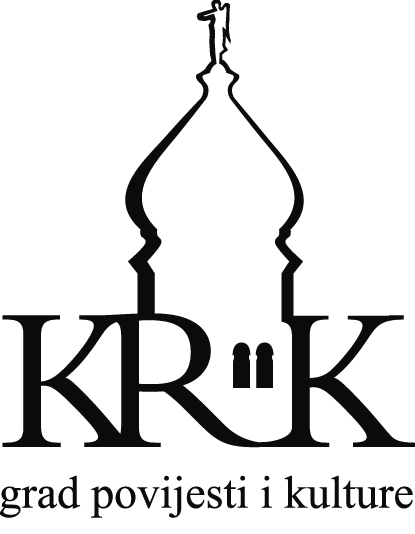 TURISTIČKA ZAJEDNICA GRADA KRKAVela placa 1/1, HR-51500 KrkOIB 29404820233e-mail: tz@tz-krk.hrwww.tz-krk.hrtel. 051 221 414JELOVNIK TRAVEL TO TASTE KRK – PUT DO OKUSA KRKAsvibanj i lipanj 2021.NAZIV UGOSTITELJSKOG OBJEKTANAZIV UGOSTITELJSKOG OBJEKTANAZIV JELACIJENA(opcionalno)PROMOTIVNI MENU(opcionalno)CIJENA(opcionalno)